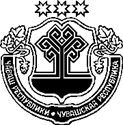 ЗАКОНЧУВАШСКОЙ РЕСПУБЛИКИОБ УТВЕРЖДЕНИИ ЗАКЛЮЧЕННОГО ДОПОЛНИТЕЛЬНОГО СОГЛАШЕНИЯ К СОГЛАШЕНИЮ О ПРЕДОСТАВЛЕНИИ БЮДЖЕТУ ЧУВАШСКОЙ РЕСПУБЛИКИ ИЗ ФЕДЕРАЛЬНОГО БЮДЖЕТА БЮДЖЕТНОГО КРЕДИТА ДЛЯ ПОГАШЕНИЯ БЮДЖЕТНЫХ КРЕДИТОВ НА ПОПОЛНЕНИЕ ОСТАТКОВ СРЕДСТВ НА СЧЕТАХ БЮДЖЕТОВ СУБЪЕКТОВ РОССИЙСКОЙ ФЕДЕРАЦИИ ПринятГосударственным СоветомЧувашской Республики14 октября 2021 годаСтатья 1Утвердить дополнительное соглашение от 1 июля 2021 года № 1 к Соглашению от 14 декабря 2020 года № 01-01-06/06-1024 о предоставлении бюджету Чувашской Республики из федерального бюджета бюджетного кредита для погашения бюджетных кредитов на пополнение остатков средств 
на счетах бюджетов субъектов Российской Федерации, заключенное между Министерством финансов Российской Федерации и Министерством финансов Чувашской Республики.Статья 2Настоящий Закон вступает в силу со дня его официального опубликования.г. Чебоксары22 октября 2021 года№ 55ГлаваЧувашской РеспубликиО. Николаев